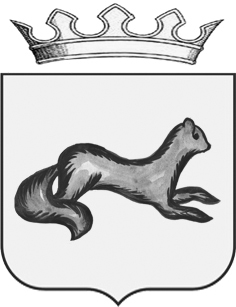 АДМИНИСТРАЦИЯ   ОБОЯНСКОГО  РАЙОНАКУРСКОЙ ОБЛАСТИ
ПОСТАНОВЛЕНИЕот 29.12.2017                                 Обоянь                                                     № 778Об отмене постановления Администрации Обоянского района Курской области от 01.11.2016 № 439        В связи с принятием постановления Администрации Обоянского района Курской  от 31.10.2017 № 539 «Об утверждении муниципальной программы муниципального района «Обоянский район»  Курской области «Содействие занятости населения в Обоянском районе Курской области на 2018-2020 годы», Администрация Обоянского района Курской области ПОСТАНОВЛЯЕТ:        1. Отменить постановление Администрации Обоянского района Курской области от 01.11.2016 № 439 «Об утверждении муниципальной программы муниципального района «Обоянский район»  Курской области «Содействие занятости населения в Обоянском районе Курской области на 2017-2019 годы» (в редакции от 25.12.2017 № 745).         2. Контроль исполнения настоящего постановления возложить  на заместителя Главы Администрации Обоянского района Курской области А.В. Долженкова.         3. Настоящее постановление вступает в силу после официального опубликования. Глава Обоянского района 	                                                      Н. В. ЧерноусовАпухтина Т. В.(471 41) 2-26-61